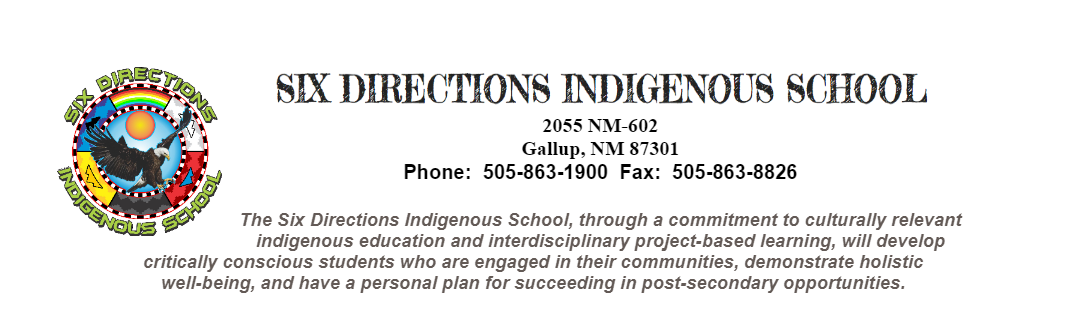 SDIS Speial Governing Council Meeting Friday, December 29, 2023Hybrid: SDIS and ZoomJoin Zoom Meetinghttps://zoom.us/j/5099874772?pwd=ZWc5RmhYOWZZSjlYYmg0SnE2QmZidz09Meeting ID: 509 987 4772Passcode: H4udRYOne tap mobile• +1 507 473 4847 US• +1 564 217 2000 USMeeting ID: 509 987 4772Passcode: 763483  I.  Call to Order – Dr. Sharon Henderson @11:50 AM II.  Roll Call – Dr. Sharon Henderson a. Wilhelmina Yazzie, Zowie Banteah, Karen Malone, and Chair Dr. Hendersonb. Others Present: Becca Niiha, Head Administrator; Jerry Cronin, Teacher, Patty Williams, school attorneyIII.  Approval of Agenda  a. Approval of agenda as presented Karen Malone made a motion to approve the agenda for December 29, 2023; Wilhelmina Yazzie second the motion of the approval of agenda.b. Roll call vote: Wilhelmina Yazzie – yes, Zowie Banteah – yes, Karen Malone-yes, Dr. Henderson – yes (4 yes, 0 opposed and 0 abstained).IV. Approval of Meeting Minutes – No minutes to approve so will proceed to item section VV. Personnel ItemsPersonnel Matters (Pursuant to Section 10-15-1(H)(2) and (H)(8) NMSA 1978, the Board will meet in closed session to discuss personnel matters.Karen Malone makes a motion to go into Executive Closed Session; Wilhelmina Yazzie second the motionRoll call vote: Wilhelmina Yazzie – yes, Karen Malone-yes, Zowie Banteah – yes, Dr. Henderson – yes, (4 yes, 0 opposed and 0 abstained).Karen Malone makes a motion to come out of Executive Closed Session; Wilhelmina Yazzie second the motion.Dr. Henderson stated that we are back in Open Session motion by Karen Malone and Wilhelmina Yazzie; thus, roll call vote:Roll call vote: Wilhelmina Yazzie – yes, Zowie Banteah – yes, Karen Malone – yes, Dr. Henderson – yes, (4 yes, 0 opposed and 0 abstained).No Action was taken. Governing Council is requesting any additional documents you would like submit by end of business day today at 5 p.m. for review to Chair.Special Meeting will continue next business day Tuesday January 02, 2024 – hybrid.Continuation of Special Meeting - 1/02/24 Call to Order – Dr. Sharon Henderson @5:46 PMRoll Call – Dr. Sharon Henderson a. Wilhelmina Yazzie, Zowie Banteah, Karen Malone, and Chair Dr. Hendersonb. Others Present: Becca Niiha, Head Administrator; Patty Williams, school attorneyWilhelmina Yazzie makes a motion to go into Executive Session; Karen Malone second the motion.Roll call vote: Wilhelmina Yazzie – yes, Zowie Banteah – yes, Karen Malone – yes, Dr. Henderson – yes, (4 yes, 0 opposed and 0 abstained).Dr. Henderson states that we will now go into Executive SessionNo decisions were made in Executive Session and we are now in open session; is there a motion; it is now 6:15 PMWilhelmina makes a motion to come out of Executive Session; Karen Malone seconds that motionRoll call vote: Wilhelmina Yazzie – yes, Zowie Banteah – yes, Karen Malone – yes, Dr. Henderson – yes, (4 yes, 0 opposed and 0 abstained).Dr. Henderson says we are now in open session; is there a motionWilhelmina makes a motion to approve the Head Administrators recommendation for the discharge of Dr. Cronin; Karen Malone seconds the motionRoll call vote: Wilhelmina Yazzie – yes, Zowie Banteah – yes, Karen Malone – yes, Dr. Henderson – yes, (4 yes, 0 opposed and 0 abstained).Dr. Henderson states that the recommendation for discharge for Dr. Cronin stands as voted by Governing CouncilKaren Malone motions to adjourn tonight’s meeting; Wilhelmina Yazzie seconds that motion.Roll call vote: Wilhelmina Yazzie – yes, Zowie Banteah – yes, Karen Malone – yes, Dr. Henderson – yes, (4 yes, 0 opposed and 0 abstained).VI. Next Scheduled Board Meeting, January 23, 2023VII. Adjourn – @ 6:18 PMMISSION STATEMENT The Six Directions Indigenous School, through a commitment to culturally relevant Indigenous education and interdisciplinary project-based learning, will develop critically conscious students who are engaged in their communities, demonstrate holistic well-being, and have a personal plan for succeeding in post-secondary opportunities.